NASKAH PUBLIKASI SKRIPSIPENGARUH  LEVERAGE, KOMPENSASI  BONUS,  DAN POLITICAL COST  TERHADAP MANAJEMEN LABA (Studi Kasus pada Perusahaan Food and Beverage Yang Terdaftar Di Bursa Efek Indonesia tahun 2015-2019)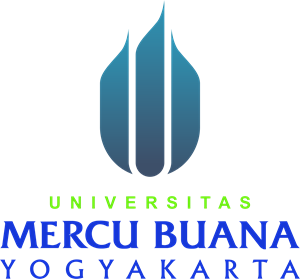 Oleh: Andrianus Kebesa16061066PROGRAM STUDI AKUNTANSIFAKULTAS EKONOMIUNIVERSITAS MERCU BUANA YOGYAKARTAYOGYAKARTA2020SURAT PERNYATAAN PUBLIKASI KARYA ILMIAHYang bertandatangan di bawah ini, saya:Nama			: Andrianus KebesaNIM			: 16061066Fakultas / Prodi	: Ekonomi / AkuntansiJenis			: SkripsiJudul                           : Penegaruh Leverage kompensasi bonus dan Political cost terhadap manajaen laba (Studi Kasus pada Perusahaan Food and Beverage Yang Terdaftar Di Bursa Efek Indonesia tahun 2015-2019)Dengan ini menyatakan bahwa,1. Karya tulis berupa skripsi ini adalah asli dan belum pernah diajukan untuk memperoleh gelar akademik baik di Universitas Mercu Buana Yogyakarta maupun di Perguruan Tinggi lainnya.2. Memberikan hak bebas royalty kepada perpustakaan UMBY atas penulisan karya ilmiah saya demi pengembangan ilmu pengetahuan.3. Memberikan hak menyimpan, mengalih mediakan / mengalih formatkan, mengelola dalam bentuk pengkalan data (data base), mendistribusikan, serta menampilkannya dalam bentuk softcopy untuk kepentingan akademis kepada perpustakaan UMBY, tanpa perlu meminta ijin dari saya selama tetap mencantumkan nama saya sebagai penulis.4. Bersedia menjamin untuk menanggung secara pribadi tanpa melibatkan pihak perpustakaan UMBY, dari semua bentuk tuntutan hukum yang timbul atas pelanggaran hak cipta dalam karya ilmiah ini.Demikian pernyataan ini saya buat sesungguhnya dan semoga dapat digunakan sebagaimana mestinya.Yogyakarta, Agustus 2020       Yang MenyatakanAndrianus KebesaPENGARUH  LEVERAGE, KOMPENSASI  BONUS,  DAN POLITICAL COST  TERHADAP MANAJEMEN LABA(Studi Kasus pada Perusahaan Food and Beverage Yang Terdaftar Di Bursa Efek Indonesia tahun 2015-2019)THE EFFECT OF LEVERAGE, BONUS COMPENSATION, AND POLITICAL COST ON EARNING MANAGEMENT(Case Studies on Food and Beverage Companies Listed on the Indonesia Stock Exchange 2015-2019)Andrianus KebesaUniversitas Mercu Buana Yogyakartaandikalonek1310@gmail.comABSTRAKDi era globalisasi saat ini berbagai skandal dan kecurangan akutansi terkait kasus manajamen laba sangat marak terjadi. Tujuan penelitian ini untuk mengetahui adanya pengaruh variable leverage kompensasi bonus dan political cost terhadap manajemen laba. Jenis Penelitian yang digunakan adalah kuantitatif. Penelitian ini menggunakan data sekunder berupa laporan keuangan tahunan perusahaan food and beverage di Bursa Efek Indonesia (BEI) selama tahun 2015-2019. Populasi yang digunakan sebanyak 26 perusahaan. Metode sampel dalam penelitian ini adalah purposive sampling sehingga diperoleh sampel sebanyak 10 perusahaan food and beverage di BEI. Teknik analisis data dengan menggunakan analisis regresi linear berganda dengan manajemen laba sebagai variabel dependen, leverage kompensasi bonus dan political cost sebagai variabel independen. Pengolahan data dengan menggunakan SPSS versi 21. Hasil penelitian ini menunjukan bahwa (1) leverage tidak berpengaruh terhadap manajmen laba (2)kompensasi bonus bonus tidak berpengaruh terhadap manajemen laba dan  (3) political cost tidak berpengaruh terhadap manajemen laba.Kata Kunci : Leverage, Kompensasi Bonus, Political Cost  Dan Manajamen Laba
ABSTRACTThis study aims to determine the effect of variable bonus compensation leverage and political cost on earnings management. The type of research used is quantitative. This study uses secondary data in the form of annual financial and food company financial statements on the Indonesia Stock Exchange (BEI) during 2015-2019. The population used is 26 companies. The sample method in this study is purposive sampling so that a sample of 10 food and beverage companies is obtained on the IDX. Data analysis techniques using multiple linear regression analysis with earnings management as the dependent variable, leverage bonus compensation and political cost as the independent variable. Data processing using SPSS version 21. The results of this study indicate that (1) leverage has no effect on earnings management (2) bonus bonus compensation has no effect on earnings management and (3) political cost has no effect on earnings management.Keywords: Leverage, bonus compensation, political cost and profit managemenPENDAHULUANPerkembangan dalam  dunia bisnis  sekarang  ini  telah  menuntut  setiap  perusahaan untuk dapat menciptakan keunggulan kompetitif dalam bidang usahanya. Pemanfaatan sumber daya perusahaan yang efisien dan efektif  dalam menjalankan kegiatan operasional dapat membantu perusahaan  untuk  memenangka kompetisi persaingan dalam pasar Laporan keuangan menjadi perhatian utama bagi penggunanya untuk mengambil  keputusan  sehingga  laporan  keuangan  harus disajikan  dengan  benar sesuai  standar  akuntansi  keuangan yang berlaku. Tujuan  umum  laporan  keuangan adalah  untuk  memberikan  informasi  tentang  posisi  keuangan,Healy dan Wahlen (1999) menyatakan bahwa manajemen laba terjadi ketika eksekutif suatu badan usaha menggunakan kebijakan dalam menyusun laporan keuangan dan membentuk transaksi untuk mengubah laporan keuangan. Tujuannya adalah memanipulasi besaran laba yang dilaporkan kepada para pemegang saham dan mempengaruhi hasil perjanjian yang bergantung pada angka-angka akuntansi yang dilaporkan. Adanya hubungan antara manajemen laba dengan pemilihan metode akuntansi, maka manajemen laba dapat diartikan sebagai perilaku manajer untuk bermain dengan komponen akrual diskresioner dalam menentukan besarnya laba perusahaan Manajemen laba merupakan suatu kondisi dimana manajemen  melakuka intervensi dalam proses penyusunan laporan keuangan bagi pihak eksternal sehingga dapat meratakan, menaikkan, dan menurunkan  laba. Tindakan manajemen dalam melakukan tindakan perataan laba pada perusahaan manufaktur didorong oleh kurangnya pengelolaan terhadap persediaan barang yang diproduksi serta minimnya pengawasan dan pengendalian berkaitan dengan aset-aset yang dimiliki LANDASAN TEORI DAN PENGEMBANGAN HIPOTESISTeori Akutan PositifPerkembangan teori positif tidak dapat dilepaskan dari ketidakpuasan terhadap teori normatif (Watt & Zimmerman,1986). Selanjutnya dinyatakan bahwa dasar pemikiran untuk menganalisa teori akuntansi dalam pendekatan normatif terlalu sederhana dan tidak memberikan dasar teoritis yang kuat Terdapat tiga alasan mendasar terjadinya pergeseran pendekatan normatif ke positif yaitu:Ketidakmampuan pendekatan normatif dalam menguji teori secara empiris, karena didasarkan pada premis atau asumsi yang salah sehingga tidak dapat diuji keabsahannya secara empirisLaporan KeuanganLaporan keuangan adalah laporan pertanggung jawaban manajer atau pemimpin perusahaan atas pengelolaan perusahaan yang dipercayakan kepada pihak-pihak yang berkepentingan (stakeholder) terhadap perusahaan, yaitu pemilik perusahaan (pemegang saham), pemerintah (instansi pajak), kreditor (bank atau lembaga keuangan), maupun pihak yang berkepentingan lainnya Menurut Standar Akuntansi Keuangan No.1 (2009) Laporan keuangan merupakan bagian dari proses pelaporan keuangan. Laporan keuangan yang lengkap biasanya meliputi neraca, laporan laba rugi, laporan perubahan modal (yang disajikan dalam berbagai cara seperti misalnya arus kas atau laporan arus dana)Manajamen LabaManajemen Laba (earning management) adalah suatu tindakan yang mengatur laba sesuai dengan yang dikehendaki oleh pihak tertentu atau terutama oleh manajemen perusahaan (company management) (Fahmi: 2014:519). Tindakan manajemen laba terjadi ketika manajer menggunakan pertimbangan dalam pelaporan keuangan dan penyusunan transaksi untuk mengubah laporan keuangan, dengan tujuan memanipulasi besaran laba kepada beberapa stakeholders tentang kinerja ekonomi perusahaan atauuntuk mempengaruhi hasil perjanjian (kontrak) yang tergantung pada angka-angka yang dihasilkanMotitvasi Manajamen LabaMenurut Scott (2003) dalam Yamadita 2014, menyatakan  berbagai  motivasi  manajer  perusahaan melakukan manajemen laba, yaitu:Bonus Plan Manajer mempunyai informasi laba bersih sebelum dilaporkan dalam laporan keuangan, sementara pihak luar tidak bisa mengetahuinya sampai mereka membaca laporan keuangan. Karena manajer akan berusaha untuk mengatur laba bersih tersebut sehingga dapat memaksimalkan bonus mereka berdasarkan compensation plans perusahaan. Debt Convenant Kontrak  hutang  jangka  panjang  merupakan  perjanjian  untuk  melindungi pemberi  pinjaman  lender  atau  kreditor  dari  tindakan-tindakan  manajer terhadap kepentingan kreditorPengembangan HipotesisH1:Leverage ratio berpengaruh positif terhadap manajemen labaH2:Kompensasi Bonus berpengaruh postif terhadap Manajemen LabaH3:Political Cost berpengaruh positif Terhadap Manajemen laba..METODE PENELITIANpenelitian dengan menggunakan pendekatan asosiatif dimana tujuannya adalah untuk mengetahui pengaruh ataupun hubungan antara dua variabel atau lebih. Dengan menggunaan data kuantitatif yang disusun berdasarkan laporan-laporan keuangan pada perusahaan Makanan dan Minuman yang terdaftar di Bursa Efek Indonesia (BEI) periode 2015-2019. Menurut Sugiyono (2005:119), sampel adalah bagian dari jumlah dan karakteristik yang dimilki oleh populasi tersebut. Sampel pada penelitian ini dipilih dengan menggunakan Purposive Sampling yang berdasarkan pada kriteria-kriteria tertentu karena tidak semua perusahaan Makanan dan Minuman yang terdaftar di Bursa Efek Indonesia digunakan dalam penelitian ini. Berdasarkan kriteria tersebut, maka diperoleh jumlah sampel untuk tahun 2016 - 2019 yang akan digunakan dalam penelitian sebanyak sampel.Penelitian ini dilakukan pada Bursa Efek Indonesia serta menggunakan metode electronic research dan library research guna mendapatkan tambahan informasi lainnya melalui akses internet ke website Bursa Efek Indonesia (BEI) yaitu  www.idx.co.id serta data yang di ambil dari website perusahaan terkait. Objek penelitian di lakukan terhadap Perusahaan di sektor Makanan dan Minuman  yang terdaftar di Bursa Efek Indonesia tahun 2015-2019HASIL PEMBAHASANStatistik DeskriptifStatistik deskriptif bertujuan memberikan gambaran atau deskripsi suatu data yang dilihat dari jumlah sampel (N), nilai maksimum, nilai minimum, nilai rata-rata (mean), dan standar deviasi. Sampel penelitian ini sebanyak 10 perusahaan Perusahaan Manufaktur sektor food and beverage yang terdaftar di BEI  food and beverage serta Sektor Industri kurang waktu 2015-2019.Tabel 4.2Hasil Analisis DeskriptifUji NormalitasUji Normalitas bertujuan untuk menguji apakah dalam model regresi baik  variabel independen maupun variabel dependen keduanya memiliki distribusi yang normal atau tidak. Model regresi yang baik adalah model regresi yang berdistribusi normal. Untuk membuktikan apakah data yang digunakan dalam penelitian ini terdistribusi normal dapat dilihat dari nilai Signifikansi pada hasil Uji Nomalitas menggunakan Kolmogorov-Smirnov. Apabila nilai Signifikansi lebih dari 0,05 maka data tersebut berdistribusi normal, pengujian ini menggunakan program SPSS 22Tabel 4.3Uji Normalitas dengan Kolmogorov-Smirnov		Sumber : Lampiran 3Uji MultikolinearitasUntuk melihat ada atau tidaknya multikolinearitas dalam regresi dilihat dari nilai Tolerance dan Variance Inflation Factor (VIF). Batasan yang digunakan untuk menunjukkan multikolinearitas adalah Tolerance Value < 0,10 atau VIF> 10. Data yang diperoleh diolah menggunakan SPSS 22.Tabel 4.4Hasil Uji Multikolinearitas   Sumber : Lampiran 4Uji Heteroskedastisitas	Jika nilai signifikansi yang diperoleh dari persamaan regresi yang baru lebih besar dari 0,05 (alpha 5persen) maka dikatakan tidak terjadi heteroskedastisitas. Sebaliknya jika diperoleh angka signifikan yang lebih kecil dari 0,05 maka dapat dikatakan terjadi heteroskedastisitas. Pengujian menggunakan uji Glejser dengan SPSS 22.Tabel 4.5Hasil Uji Heteroskedastisitas dengan Uji Glejser   Sumber : Lampiran 4Uji AutokorelasiUji autokorelasi ditujukan untuk menguji apakah dalam model regresi linear terdapat korelasi antara kesalahan pengganggu pada periode teertentu dengan kesalahan pada periode sebelumnya. Uji autokorelasi dideteksi dengan menggunakan uji Durbin Watson Sebagai berikut:Tabel 4.6Hasil Uji Autokorelasi           Sumber : Lampiran 4Analisis Regresi Linier Berganda	Statistik Parametris digunakan untuk menganalisis data interval dan rasio. Model analisis regresi digunakan untuk menganalisis penelitian ini adalah regresi linear berganda. Data yang diperoleh dioleh menggunakan SPSS 22.Tabel 4.7Hasil Regresi Linear Berganda      Sumber : Lampiran 5Uji HipotesisPengujian ini bertujuan untuk mengetahui ada tidaknya pengaruh Leverage, Konpensasi Bonus dan Political Cost secara parsial terhadap Manajemen Laba  Perusahaan.	Berdasarkan Tabel 4.6, maka hasil dari uji t dapat diinterpretasikan sebagai    berikut :Pengaruh Leverage terhadap Manajemen Laba	Pada pengujian pengaruh Leverage terhadap  Manajemen Laba diperoleh nilai signifikansi 0,448 artinya >0,05 maka dapat dinyatakan variabel LEVERAGE secara parsial TIDAK BERPENGARUH terhadap MANAJEMEN LABA. Hal ini berarti hipotesis pertama () yang menyatakan bahwa LEVERAGE BERPENGARUH terhadap MANAJEMEN LABA ditolak.Pengaruh Konpensasi Bonus terhadap Manajemen Laba		Pada pengujian pengaruh Konpensasi Bonus terhadap Manajemen Laba diperoleh nilai signifikansi 0,282 artinya >0,05 maka dapat dinyatakan variabel KONPENSASI BONUS secara parsial TIDAK BERPENGARUH signifikan terhadap MANAJEMEN LABA. Hal ini berarti hipotesis ke dua () yang menyatakan bahwa KONPENSASI BONUS berpengaruh signifikan terhadap MANAJEMEN LABA ditolak.Pengaruh Political Cost  terhadap Manajemen LabaPada pengujian pengaruh Political Cost terhadap  Manajemen Laba diperoleh nilai signifikansi 0,464 artinya >0,05 maka dapat dinyatakan variabel POLITICAL COST secara parsial TIDAK BERPENGARUH terhadap MANAJEMEN LABA. Hal ini berarti hipotesis ke tiga () yang menyatakan bahwa POLITICAL COST berpengaruh signifikan terhadap MANAJEMEN  LABA ditolak.PEMBAHASAN Berdasarkan hasil penelitian dan analisis data laporan keuangan perusahaan manufaktur yang terdaftar di Bursa Efek Indonesia (BEI) terdapat 10 Perusahaan yang berasal dari sektor food and beverage Serta Sektor Industri kurun waktu 2015-2019. Nilai mean tertinggi adalah nilai mean Political Cost sebesar 28,7222 dan nilai mean terendah adalah nilai mean dari Manajemen Laba sebesar 0,0546. Leverage  Dari hasil penelitian diperoleh nilai siginifikansi sebesar 0,448 artinya >0,05 maka hipotesis pertama () yang menyatakan Leverage berpengaruh signifikan terhadap pertumbuhan laba ditolak. 	Hasil penelitian ini mendukung hasil penelitian yang dilakukan oleh Antonia (2008) dan Budiasih (2009), dimana penelitian yang mereka lakukan memberikan hasil leverage tidak berpengaruh terhadap manajemen laba. Implikasi manajerial yang paling mungkin menjelaskan hubungan tidak signifikan ini adalah dengan tingginya hutang akan meningkatkan risiko default bagi perusahaan, tetapi manajemen laba tidak dapat dijadikan sebagai mekanisme untuk menghindarkan default tersebut, karena pemenuhan kewajiban hutang tidak dapat dihindarkan dengan manajemen laba (Antonia, 2008). Leverage menjadi faktor yang mempengaruhi tindakan manajemen dalam melakukan manajemen laba. Leverage menjadi berpengaruh negatif terhadap manajemen laba karena semakin tinggi rasio hutang yang dimilik perusahaan dan semakin dekat perusahan pada arah pelanggaran perjanjian utang akan semakin ketat pengawasan yang dilakukan oleh kreditor, sehingga fleksibilitas manajemen untuk malakukan praktik manajemen laba semakin berkurang (Kosasih dan Catur, 2013) Kompensasi Bonus 	Dari hasil penelitian diperoleh nilai siginifikansi sebesar 0,282 artinya > 0,05 maka hipotesis ke dua () yang menyatakan Kompensasi Bonus tidak berpengaruh terhadap Manajemen Laba ditolak. Hasil penelitian ini mendukung penelitian yang dilakukan oleh Achmad et al. (2007) yang juga memberikan hasil kompensasi bonus tidak berpengaruh terhadap manajemen laba.	Menurut Achmad et al. (2007) argumen kegagalan hipotesis kompensasi bonus berpengaruh terhadap manajemen laba karena (1) manajer menentukan target kisaran bonus; manajer menurunkan laba ketika informasi laba tidak mencapai target bonus minimal atau melewati target bonus maksimal (Healy 1985), (2) perusahaan publik di Indonesia masih terpengaruh krisis ekonomi sehingga manajer tidak berani meningkatkan bonusnya, dan (3) manajer mempertimbangkan bonus saat peningkatan laba namun mengabaikan bonus saat penurunan laba. Political Cost Dari hasil penelitian diperoleh nilai siginifikansi sebesar 0,464 artinya > 0,05 maka hipotesis ke tiga () yang menyatakan Political Cost berpengaruh signifikan terhadap Manajemen Laba ditolak. Hasil ini mendukung penelitian yang dilakukan oleh Handayani dan Rachadi (2009) dimana menurut hasil penelitiannya baik perusahaan besar maupun perusahaan sedang tidak terbukti lebih agresif dalam melakukan manajemen laba melalui mekanisme pelaporan laba positif, baik untuk menghindari earnings losses maupun earning decreases. Handayani dan Rachadi (2009) juga menyatakan bahwa, seperti halnya Size Hypothesis, semakin besar perusahaan akan cenderung untuk menurunkan praktik manajemen laba, karena perusahaan besar secara politis lebih mendapat perhatian dari institusi pemerintahan dibandingkan dengan perusahaan kecil.Muliati (2011) dan Jao dan Pagulung (2011) berpendapat bahwa perusahaan besar kurang memiliki dorongan untuk melakukan manajemen laba dan cenderung lebih berhati-hati dalam melaporkan laporan keuangan dan cenderung melaporkan kondisi keuangan dengan akurat karena lebih diperhatikan oleh masyarakat. Sedangkan perusahaan kecil mempunyai kecenderunganuntuk melakukan manajemen laba dengan melaporkan laba yang lebih besar sehingga dapat menunjukkan kinerja perusahaan yang lebih bagus. Selain itu, perusahaan yang padat modal tidak melakukan manajemen laba karena perusahaan yang padat modal cenderung memiliki dampak yang cukup besar dari regulasi yang ditetapkan pemerintah, pemegang sahamnya dan pihak luar, sehingga perusahaan mendapatkan tekanan yang lebih kuat untuk menyajikan pelaporan keuangan yang lebih kredibel dan akuratKESIMPULANLeverage tidak berpengaruh terhadap manajemen laba perusahaan manufaktur yang terdaftar di BEI sektor food and beverage selama periode 2015-2019.Kompensasi Bonus tidak berpengaruh terhadap manajemen laba manufaktur yang terdaftar di BEI sektor food and beverage selama periode 2015-2019.Political Cost tidak berpengaruh terhadap manajemen laba manufaktur yang terdaftar di BEI sektor food and beverage selama periode 2015-2019.SARANDari regresi secara bersama-sama yang dilakukan dalam penelitian hanya variable independen (kompensasi bonus, leverage dan political cost) tidak memberikan pengaruh signifikan terhadap manajemen laba dalam skema matematik walaupun secara teori berbanding terbalik. Untuk itu disarankan bagi peneliti berikutnya dapat mencari faktor-faktor lain yang dapat mengakibatkan terjadinya praktek manajemen laba selain dari variable yang telah diteliti dalam peneltian ini.Dalam memperoleh hasil penelitian yang maksimal sesuai dengan yang diharapkan, metode discretionary accrual yang dipergunakan sebaiknya dengan perhitungan yang lain dan sampel yang dipergunakan lebih besar dari penelitian sekarang. DAFTAR PUSTAKAAng, Robert. 2005. Buku Pintar: Pasar Modal Indonesia. Jakarta: Mediasoft  IndonesiaAngkoso, Nandi. 2006. Akuntansi Lanjutan. Yogyakarta: FE YogyakartaBaridwan, Zaki. 2004. Intermediate Accounting, Edisi Kedelapan. Yogyakarta: BPFEElfira,Anisa 2014. Pengaruh Kompensasi Bonus dan Leverage Terhadap Manajemen Laba (Studi Empiris pada Perusahaan Manufaktur Yang Terdaftar Di Bursa Efek Indonesia Tahun 2009-2012) Skripsi Program S1.Program Studi Akuntansi Fakultas Ekonomi Universitas PandanEma Rosyidah, & Wahidahwati. 2014. Analisis Faktor-Faktor Yang Mempengaruhi Perataan Laba Pada Perusahaan Manufaktur Yang TerdaftarFahmi, Irham. 2012. Analisis Laporan Keuangan. Cetakan Ke-2. Bandung: AlfabetaGhozali, Imam. 2012. Aplikasi Analisis Multivariate dengan Program SPSS. Edisi Ke Enam. Semarang: Badan Penerbit Universitas DiponegoroGujarati, Damodar. 2008. Dasar-Dasar Ekonometrika. Jakarta: Penerbit ErlanggaHealy, P. M. 1985. “The Effect of Bonus Schemes on Accounting                                                     Decisions”.Journal Accounting and Economics 7,85-107.Healy. P.M and J.M. Wahlen. 1998. “A Review of the Earnings Management Literature and Its Implications for Standard Setting”. Working PaperHanafi, Mamduh M. dan Abdul Halim. 2009. Analisa Laporan Keuangan, Edisi Keempat, Cetakan Pertama. Yogyakarta: UPP STIM YKPNHarahap, Sofyan Safri, 2008. Analisis Kritis atas Laporan Keuangan. Jakarta: PT. Raja Grafindo PersadaKasmir, Dr. 2014. Dasar-dasar Perbankan, Edisi Revisi. Jakarta: PT. Raja Grafindo PersadaKuswadi. 2005. Cara Mudah Memahami Angka dan Manajemen Keuangan Bagi Orang  Awam. Jakarta: GramediaMarcus, Allan J. dkk. 2007. Dasar-Dasar Manajemen Keuangan Perusahaan, Edisi Kelima, Jilid 2. Jakarta: Penerbit ErlanggaMunawir, S. 2002. Analisis Laporan Keuangan, Edisi Kedua. Yogyakarta: YKPNMunawir, S. 2010. Analisa Laporan Keuangan.Yogyakarta: LibertyMachfoedz, Mas’ud. 1994. “Financial Ratio Analysis and The Predication of earnings Changes in Indonesia”. Kelola.No.7. Vol. IIIMuhardi, Werner.R, 2013. Pengaruh Indiosyncratic risk dan Likuiditas Saham Terhadap Return Saham. Jurnal Manajemen dan Kewirausahaan, Vol. 15 No. 1, Maret 2013Rahardjo, Budi.  2009. Laporan Keuangan Perusahaan,Edisi  Kedua. Yogyakarta: Penerbit Gadjah Mada University PressReksoprayitno, Soediyono. 2000. Analisis Laporan Keuangan: Analisis Rasio. Yogyakarta: LibertySamryn. 2011. Pengantar Akuntansi: Mudah Membuat Jurnal dengan Pendekatan Siklus Transaksi, Edisi 1. Jakarta: Rajawali PersSoemarso. 2009. Akuntansi Suatu Pengantar, Buku ke 2, Edisi 5. Jakarta: Salemba EmpatStandar Akuntansi Keuangan (PSAK) No. 01 revisi 2009Sugiyono. 2010. Metode Penelitian Kuantitatif Kualitatif & RND. Bandung: AlfabetaSyamsuddin. 2009. Manajemen Keuangan Perusahaan. Jakarta: PT. Raja Grafindo Persad Schipper, K. 1989. “Earnings Management”.Acconting Hourizons 3, pp. 91-106Sudarmadji Ari Murdoko dan Lana Sularto, 2007. Pengaruh Ukuran Perusahaan, Profitabilitas, leverage, dan Tipe Kepemilikan Perusahaan Terhadap Luas Voluntary Disclosure Laporan Keuangan Tahunan, Proceeding PESAT, Volume 2.Descriptive StatisticsDescriptive StatisticsDescriptive StatisticsDescriptive StatisticsDescriptive StatisticsDescriptive StatisticsNMinimumMaximumMeanStd. DeviationLEVERAGE50.002.85.3860.41295KOMPENSASI BONUS50.001.00.2000.40406POLITICAL COST5027.1431.2928.72221.17562MANAJEMEN LABA50-.07.27.0546.07468Valid N (listwise)50One-Sample Kolmogorov-Smirnov TestOne-Sample Kolmogorov-Smirnov TestOne-Sample Kolmogorov-Smirnov TestUnstandardized ResidualNN50Normal Parametersa,bMean.0000000Normal Parametersa,bStd. Deviation.07335431Most Extreme DifferencesAbsolute.098Most Extreme DifferencesPositive.098Most Extreme DifferencesNegative-.082Test StatisticTest Statistic.098Asymp. Sig. (2-tailed)Asymp. Sig. (2-tailed).200c,da. Test distribution is Normal.a. Test distribution is Normal.a. Test distribution is Normal.b. Calculated from data.b. Calculated from data.b. Calculated from data.c. Lilliefors Significance Correction.c. Lilliefors Significance Correction.c. Lilliefors Significance Correction.d. This is a lower bound of the true significance.d. This is a lower bound of the true significance.d. This is a lower bound of the true significance.CoefficientsaCoefficientsaCoefficientsaCoefficientsaCoefficientsaCoefficientsaCoefficientsaCoefficientsaCoefficientsaCoefficientsaModelModelUnstandardized CoefficientsUnstandardized CoefficientsStandardized CoefficientstSig.Collinearity StatisticsCollinearity StatisticsModelModelBStd. ErrorBetatSig.ToleranceVIF1(Constant).275.316.870.3891LEVERAGE.021.027.113.766.448.9571.0451KOMPENSASI BONUS.035.032.1911.089.282.6821.4661POLITICAL COST-.008.011-.129-.739.464.6891.450a. Dependent Variable: MANAJEMEN LABAa. Dependent Variable: MANAJEMEN LABAa. Dependent Variable: MANAJEMEN LABAa. Dependent Variable: MANAJEMEN LABAa. Dependent Variable: MANAJEMEN LABAa. Dependent Variable: MANAJEMEN LABAa. Dependent Variable: MANAJEMEN LABAa. Dependent Variable: MANAJEMEN LABAa. Dependent Variable: MANAJEMEN LABAa. Dependent Variable: MANAJEMEN LABACoefficientsaCoefficientsaCoefficientsaCoefficientsaCoefficientsaCoefficientsaCoefficientsaModelModelUnstandardized CoefficientsUnstandardized CoefficientsStandardized CoefficientsTSig.ModelModelBStd. ErrorBetaTSig.1(Constant)-.153.198-.774.4431LEVERAGE-.002.017-.018-.120.9051KOMPENSASI BONUS-.006.020-.053-.300.7651POLITICAL COST.007.007.1861.060.295a. Dependent Variable: Abs_RESa. Dependent Variable: Abs_RESa. Dependent Variable: Abs_RESa. Dependent Variable: Abs_RESa. Dependent Variable: Abs_RESa. Dependent Variable: Abs_RESa. Dependent Variable: Abs_RESModel SummarybModel SummarybModel SummarybModel SummarybModel SummarybModel SummarybModelRR SquareAdjusted R SquareStd. Error of the EstimateDurbin-Watson1.187a.035-.028.075711.787a. Predictors: (Constant), POLITICAL COST, LEVERAGE, KOMPENSASI BONUSa. Predictors: (Constant), POLITICAL COST, LEVERAGE, KOMPENSASI BONUSa. Predictors: (Constant), POLITICAL COST, LEVERAGE, KOMPENSASI BONUSa. Predictors: (Constant), POLITICAL COST, LEVERAGE, KOMPENSASI BONUSa. Predictors: (Constant), POLITICAL COST, LEVERAGE, KOMPENSASI BONUSa. Predictors: (Constant), POLITICAL COST, LEVERAGE, KOMPENSASI BONUSb. Dependent Variable: MANAJEMEN LABAb. Dependent Variable: MANAJEMEN LABAb. Dependent Variable: MANAJEMEN LABAb. Dependent Variable: MANAJEMEN LABAb. Dependent Variable: MANAJEMEN LABAb. Dependent Variable: MANAJEMEN LABACoefficientsaCoefficientsaCoefficientsaCoefficientsaCoefficientsaCoefficientsaCoefficientsaModelModelUnstandardized CoefficientsUnstandardized CoefficientsStandardized CoefficientsTSig.ModelModelBStd. ErrorBetaTSig.1(Constant).275.316.870.3891LEVERAGE.021.027.113.766.4481KOMPENSASI BONUS.035.032.1911.089.2821POLITICAL COST-.008.011-.129-.739.464a. Dependent Variable: MANAJEMEN LABAa. Dependent Variable: MANAJEMEN LABAa. Dependent Variable: MANAJEMEN LABAa. Dependent Variable: MANAJEMEN LABAa. Dependent Variable: MANAJEMEN LABAa. Dependent Variable: MANAJEMEN LABAa. Dependent Variable: MANAJEMEN LABA